Авдеева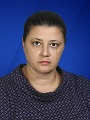 Роза АлександровнаКандидат экономических наукСтаж общий: 35 лет. Стаж научный: 29 лет.Образование:Кубанский государственный технологический университет,  Экономика и управление в отраслях АПК, 1995 г.Повышениеквалификации:Разработка и реализация основной образовательной программы в соответствии с требованиями ФГОС (удостоверение о повышении квалификации от 17 мая  2021 г. № 2037) – 24 час., Федеральное государственное бюджетное учреждение Национальное аккредитационное агенство в сфере образования, г. Москва;Преподаватель учреждений среднего профессионального образования (удостоверение о повышении квалификации  от 20.03.2020 г № 231200468539) – 16 час., ФГБОУ ВО «Кубанский государственный технологический университет», г. Краснодар;Применение ресурсов электронной информационно-образовательной среды в образовательной организации (удостоверение о повышении квалификации  от 15.09.2021 г № 502413994365) – 72 час., Автономная некоммерческая образовательная организация высшего образования Центросоюза Российской Федерации "Российский университет кооперации", г. Мытищи;Взаимодействие куратора куратора учебной и (или) производственной практики (представителя работодателя) с обучающимся инвалидом, в том числе с применением дистанционных технологий (удостоверение о повышении квалификации  от 12.05.2021 г № 612407476242) – 72 час., Федеральное государственное автономное образовательное учреждение высшего образования "Южный федеральный университет", г. Ростов-на-Дону;Оказание первой доврачебной помощи в образовательной организации (удостоверение о повышении квалификации  от 03.09.2021 г № 502413989674) – 36 час., Автономная некоммерческая образовательная организация высшего образования Центросоюза Российской Федерации "Российский университет кооперации", г. Мытищи;Основы разработки электронных образовательных ресурсов (удостоверение о повышении квалификации  от 21.12.2023 г № 230400020653) – 48 час., ФГБОУ ВО «Кубанский государственный технологический университет», г. Краснодар;Преподаватель высшей школы (диплом о профессиональной переподготовке  от 03.07.2020 г № 231200070669) – 288 час., ФГБОУ ВО «Кубанский государственный технологический университет», г. Краснодар;Реклама и связи с общественностью в бизнесе (диплом о профессиональной переподготовке  от 01.06.2019 г № 231200069952) – 252 час., ФГБОУ ВО «Кубанский государственный технологический университет», г. Краснодар;Основные научные результаты за последние 5 лет:научных работ – 18:публикаций в научных изданиях, входящих в международные реферативные базы данных и системы цитирования Web of Science /Scopus – 5,учебно-методических пособий  – 1;Координаты: 350051, г.Краснодар, ул.им.ФедораЛузана,34/ул.ШоссеНефтяников,32, ауд.104